PreventT2 Participant Information	Name ______________________________________________________ DOB_____________________Height ________ ft. ________ in.					Gender   □ Male    □ Female  Primary Phone Number      ______________________________Secondary Phone Number  ______________________________Email address (optional) ________________________________________________________________Have you been diagnosed with prediabetes? □ Yes □ No If you have been diagnosed with prediabetes by your physician, please fill out the following information:Physician Name ________________________________________________________________________Physician Practice Name _________________________________________________________________Did you take the prediabetes risk assessment before enrolling? □ Yes □ No □ N/AIf so, did the assessment state you were at risk? □ Yes □ No □ N/APreventT2 Program CommitmentI, _______________________________________________, hereby promise to be committed to making a lifestyle change. I’m making this commitment to myself and __________________________________ to make ___________ the year I develop better habits to help prevent or reduce my risk of developing type 2 diabetes. I recognize the benefits to my health and commit to participating in every session to the best of my abilities. I understand that I must attend a minimum of 12 sessions in order to participate in the program. Signing this contract and making the commitment to participate in PreventT2 means that I will live a healthier life and be provided the chance to spend more time______________________________________________________________________________________________________________.Participant Signature ____________________________________________ Date ___________________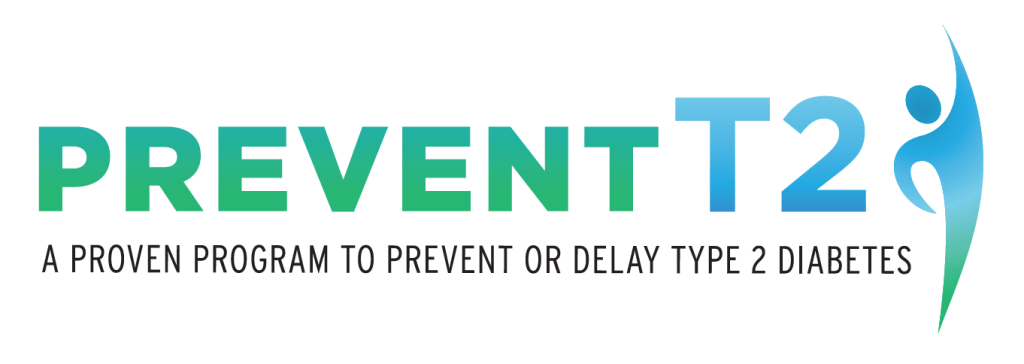 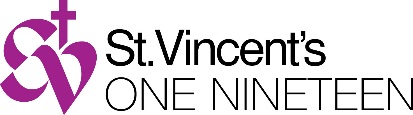 